HOMEWelcome to BCM Electronics Corporation. One of the most celebrated Electronics Contract Manufacturer in the world with more than 20 years’ experience in the field. We are a contract manufacturer of PCB Assembly and Box-Build Assembly for Telecommunication, Power Modules, Computer Peripherals and Medical Devices.ABOUT USWith more 20 years of experience as an Electronics Contract Manufacturer, BCM Electronics Corporation produce exceptional products for RF, Telecommunication, Oil & Gas, Power, Medical, Lighting, Tracker Devices & Consumer Products, and even Public Safety. Specialized in high mixed-low volume product, we provide SMT & box build services to MNC all over the world. Furthermore, IPC up to Class 3, ROHS & non-ROHS compliance are several abilities that we can offer to you. These make us become one of the world class manufacturers.We also recognize the needs to firmly establish links with a healthy and safe environment in its pursuance of economic growth which makes us as an environmental protector. We are proud to say that our company is the perfect home for our earth and yours.CORPORATE INFOBCM started way back on 1993 as a subsidiary of COMINTEL Corporate Bhd group of companies and later traded on KLSE under the symbol “COMCORP”.Manufacturing Site: 435,600 sq ftBuild-Up Area: 202,658 sq ftEmployee: 1200+Completed Projects: 1701+VISION & MISSIONWe dedicated our company to provide customer satisfaction, safe and effective products through consistent processes while conserving natural resources, protect the environment and prevention of injury and ill health throughout its activities wherever and whenever practicable. The Management of BCM is fully devoted to the successful practice of the Integrated Management Systems (IMS).We are committed to the following:Comply with the relevant IMS, customer, legal and other applicable requirements and/or regulations, including any subscribed requirements by cooperating fully with customers, relevant statutory bodies and interested parties to improve the product quality, environment, occupational health and safety.Minimize the impact on the environment through prevention of pollution and/or accident that includes effective waste management, conservation of natural resources, chemical, noise controls and prevention of injury and ill health as far as possible.Provides a framework for setting and reviewing objectives and targets.Ensure that employees and all persons working on behalf of BCM are able to fulfil IMS commitment as defined in this policy through necessary training and communication.Continually improve the IMS system through conducting regular audits, evaluation of compliance and management review without affecting product intended purpose.This policy is made available to interested parties or public upon formal request.Vision StatementTo be a world class green manufacturing company incorporating continuous driving of excellence on quality, product safety, efficiency, creativity, customer satisfaction, employee’s welfare and corporate social responsibility.Mission Statement         Motivate employees to drive the company to achieve world class green manufacturing status through uncompromised Quality Standards.Assisting customers to achieve success through on time delivery (OTD).Providing flexibility and speed of changes to our customers with cost effective Production and Supply Chain teams.Continuously driving scrap and wastage through 3R.Creating value for shareholders.Core ValueNon-compromising approach to quality & product reliabilityOTD compliance philosophyCost competitivenessContinuous improvement mindsetCustomer services flexibilityProtection of IP rightsBusiness integrityServices through world-class facilities & experience teamQUALITY MANAGEMENTBCM is continuously to improve ideas in achieving and exceeding customers’ expectation. Compromising on Quality is unlikely since our commitment towards quality is supported by structured quality management system, total employee involvement and excellent quality manufacturing execution.Our quality management is based on this following:Compliance and registered with international and regulatory standards for quality management, environmental, health and safety requirement. (ISO9001:2008,ISO14001:2004+Cor1:2009,ISO13485:2003+AC:2007,TS16949:2009, OHSAS18001:2007).Apply standard quality tools and methodologies such as Six Sigma program.Having Online test tracking system, with component level up to complete box build traceability system.Ensure our customers with highest level of quality and data integrity.Comprehensive Supplier Quality Development System.OUR TEAMGathering of dedicated people in achieving full quality products, our team is the most distinguished people in their expertise with absolute commitment and continues improvement to provide customer satisfaction.MANUFACTURING CAPABILITIESWith offering the multi technology contract manufacturing services of PCB Assembly and Box-Build Assembly for Telecommunication, Power Modules, Computer Peripherals and Medical Devices, we are utilizing world-class facilities & experience team. SMT Process : 
           
           • 12 Fuji line, 5 Sanyo line, 1 Siemens line 
           • Automated Optical Inspection (AOI)
           • XRF Machine
           • X-Ray
           • BGA Rework
           • ROHS & non-ROHS Compliance
           • Nitrogen capability
           • Solder Paste Inspection (SPI) Plated Through Hole (PTH) : 
           
           • Axial Inserters
           • Radial Inserters
           • Wave Solder (ROHS & non-ROHS)
           • PCB Router
           • Conformal Coating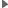 
 Backend Capabilities : 
           
           • Ultrasonic Welding Process
           • Manual Soldering upto IPC Class 3
           • Standard High Melting Point (HMP) & Gold Soldering 
           • PCB Router
           • Spot Welding
           • Mechanical Test Test Capabilities : 
           
             Test Development and Maintenance of        
           • Radio Frequency
           • Audio
           • Switching Power Supply (DC/DC, AC/DC)
           • Charger
           • Digital & Analog Controller 
           • Flying Probe            Software supported by 
           • Linux 
           • Oracle
           • Windows
           • Visual Basic
           • VB.net
           • Lab view
           • HP Vee QA & Inspection Equipment : 
           
           • XRF
           • X-Ray
           • OMIS
           • AOI
           • Thermal Cycle Chamber
           • Thermal Shock Chamber Supporting Team : 
           
           • Supply Chain Management
           • New Product Introduction
           • Program Management
           • Planning
           • Production
           • Engineering
           • Test
           • QA
           • R&D 
           • Industrial Engineering R&D Support Services :BCM objectives in R&D setup are to support customer on design and development activities.R&D Capabilities :
            Mechanical
           • ID Design (Aesthetic Proposal Using Pro-E) 
           • Mechanical Detail Design (Pro-E) 
           • Tooling Review, Off Tool Evaluation And Approval            Electronics 
           • Schematic Design (Power Logic) 
           • PCB Layout Design (PADs Power PCB) 
           • CNC PCB Support, Samples Built And Evaluation
           • EMC And Safety Pre-Evaluation, Certification With Approval BodCAREERAt BCM, performance and team driven environment are our vein. We believe that our people are the driving force of our continued growth. If you have the potential to rise beyond the expectations and passionate to deliver excellence, come and join our team. Please send us your resume to: jobs@bcmcorp.com.myGALERYBCM does not compromise on quality and promote continuous improvement with creative ideas to achieve and even to exceed customer's expectation. Our commitment towards quality is supported by structured quality management system, total employee involvement and excellent quality manufacturing execution. These are reflected in our previous and current projects.